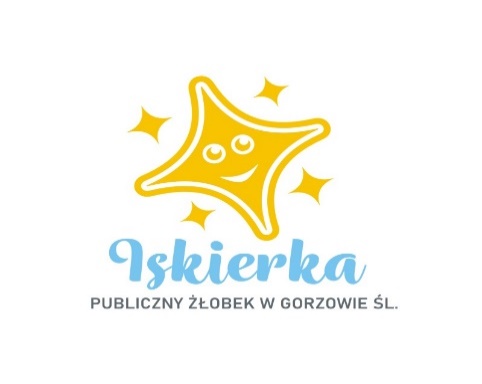 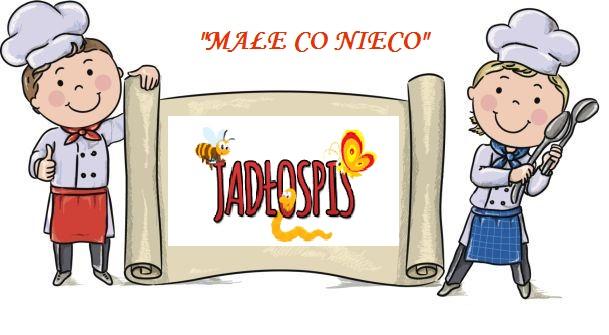 14.03.2022r - 18.03.2022r
Poniedziałek:
Śniadanie: Bułka kajzerka z szynką i ogórkiem , herbata z cytryną                                                                                                                       II Śniadanie: Owoce : jabłko, banan
Zupa: Zupa grysikowa, kompot jabłkowy lub woda z cytryną
II Danie: Schab duszony podany z ryżem i warzywami, kompot jabłkowy lub woda z cytryną
Wtorek:
Śniadanie: Kanapki z białym serem i szczypiorkiem , kawa zbożowa z mlekiem                                                                                                                        II Śniadanie: Kisiel malinowy z biszkoptem
Zupa: Krupnik, kompot truskawkowy lub woda z pomarańczą
II Danie: Gulasz drobiowy z ryżem i warzywami, kompot truskawkowy lub woda z pomarańczą
Środa:
Śniadanie: Parówka z pieczywem, herbatka rumiankowa                                                                                                                                          II Śniadanie: Sałatka owocowa
Zupa: Barszcz ukraiński, woda z sokiem malinowym lub woda z cytryną
II Danie: Pulpety z warzywami w sosie , ziemniaki, woda z sokiem malinowym lub woda z cytryną
Czwartek:
Śniadanie: Pieczywo z szynką i pomidorem, herbatka owocowa                                                                                                                              II Śniadanie: Jogurt bananowy na bazie jogurtu naturalnego
Zupa: Pomidorowa z makaronem, kompot wieloowocowy lub woda z pomarańczą
II Danie: Kopytka w sosie warzywnym, kompot wieloowocowy lub woda z pomarańczą
Piątek :
Śniadanie: Kanapki z pastą jajeczną, kakao                                                                                                                                       II Śniadanie: Budyń śmietankowy 
Zupa: Krem z warzyw, kompot jabłkowy lub woda z cytryną
II Danie: Ryż z jabłkami prażonymi i cynamonem, kompot jabłkowy lub woda z cytrynąWoda do picia jest stale dostępna.Herbata owocowa i kawa z mlekiem nie są słodzone.Dżemy, biszkopty i inne ciastka zawierają znikomą ilość cukru.Smacznego!